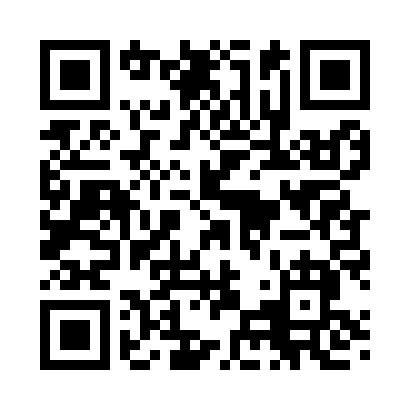 Prayer times for Alta Loma, California, USAWed 1 May 2024 - Fri 31 May 2024High Latitude Method: Angle Based RulePrayer Calculation Method: Islamic Society of North AmericaAsar Calculation Method: ShafiPrayer times provided by https://www.salahtimes.comDateDayFajrSunriseDhuhrAsrMaghribIsha1Wed4:456:0012:474:307:358:512Thu4:445:5912:474:307:368:523Fri4:425:5812:474:307:368:534Sat4:415:5712:474:317:378:545Sun4:405:5612:474:317:388:556Mon4:395:5612:474:317:398:567Tue4:385:5512:474:317:408:578Wed4:375:5412:474:317:408:589Thu4:355:5312:474:317:418:5910Fri4:345:5212:474:317:429:0011Sat4:335:5112:474:317:439:0112Sun4:325:5012:474:317:439:0213Mon4:315:5012:474:317:449:0314Tue4:305:4912:474:317:459:0415Wed4:295:4812:474:317:469:0516Thu4:285:4712:474:327:469:0617Fri4:275:4712:474:327:479:0718Sat4:265:4612:474:327:489:0819Sun4:265:4612:474:327:499:0920Mon4:255:4512:474:327:499:1021Tue4:245:4412:474:327:509:1122Wed4:235:4412:474:327:519:1223Thu4:225:4312:474:327:519:1324Fri4:225:4312:474:337:529:1325Sat4:215:4212:474:337:539:1426Sun4:205:4212:484:337:549:1527Mon4:205:4112:484:337:549:1628Tue4:195:4112:484:337:559:1729Wed4:185:4112:484:337:559:1830Thu4:185:4012:484:337:569:1931Fri4:175:4012:484:347:579:19